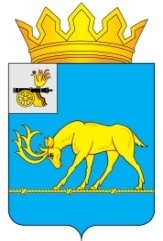 АДМИНИСТРАЦИЯ МУНИЦИПАЛЬНОГО ОБРАЗОВАНИЯ«ТЕМКИНСКИЙ РАЙОН» СМОЛЕНСКОЙ ОБЛАСТИПОСТАНОВЛЕНИЕот 14.08.2017г   № 349                                                                                с. ТемкиноВ соответствии с Федеральном законом от 06.10.2003 г. № 131-ФЗ «Об общих принципах организации местного самоуправления в Российской Федерации», Федеральным законом от 27.07.2006 г. №149-ФЗ «Об информации, информационных технологиях и о защите информации», Уставом муниципального образования «Темкинский район» Смоленской области,  Администрация  муниципального образования «Темкинский район» Смоленской области п о с т а н о в л я е т:Внести изменения в пункт 3 постановления Администрации муниципального образования «Темкинский район» Смоленской области от 30.06.2017 № 260:Пункт 3 изложить в следующей редакции:«Настоящее постановление разместить на официальном сайте в информационно-телекоммуникационной сети «Интернет».Настоящее постановление разместить на официальном сайте Администрации муниципального образования «Темкинский район» Смоленской области в информационно-телекоммуникационной сети «Интернет».Контроль за исполнением настоящего постановления возложить на заместителя Главы муниципального образования «Темкинский район» Смоленской области В.С. Касмачову.Глава муниципального образования«Темкинский район» Смоленской области                                                    С.А. ГуляевО внесении изменений в постановление от 30.06.2017 № 260 «Об утверждении Положения о порядке формирования, ведения и обязательного опубликованияперечня муниципального имущества муниципального образования «Темкинский район» Смоленской области, свободного от прав третьих лиц» (за исключением имущественных прав субъектов малого и среднего предпринимательства), в целях предоставления муниципального имущества муниципального образования «Темкинский район» Смоленской области во владение и (или) в пользование на долгосрочной основе субъектам малого и среднего предпринимательства и организациям, образующим инфраструктуру поддержки субъектов малого и среднего предпринимательства»Отп. 1 экз. – в делоИсп. Т.В. Михалевател. 2-18-6211.08.2017 г.Визы:           А.М. Муравьев          В.С. Касмачова                    В.Н. БеляевРазослать:           прокуратура,           райсовет,           Павлюченкову Е.О.                                                                         